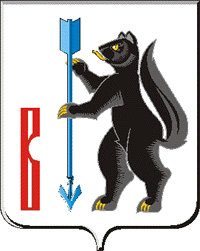 ГЛАВАГОРОДСКОГО ОКРУГА ВЕРХОТУРСКИЙ П О С Т А Н О В Л Е Н И Еот 28.06.2019г. № 36г. ВерхотурьеО дне города	Весной 1598 года началось строительство г. Верхотурье. В августе 1598 года была получена грамота Царя и Великого князя Бориса Федоровича (Годунова) Всея Руси в Сибирь, которой подтверждалось появление в Русском государстве нового города. С этого момента г. Верхотурье входит в список городов и отмечается на карте.	В соответствии с историческими данными, учитывая предложения представителей Русской Православной Церкви на территории городского округа Верхотурский, руководствуясь Уставом городского округа Верхотурский,ПОСТАНОВЛЯЮ:	1.Праздничные мероприятия, посвященные Дню города Верхотурья, проводить ежегодно во вторую субботу августа.	2.Признать утратившим силу постановление Главы городского округа Верхотурский от 26.07.2011 № 4 «О дне города».	3.Опубликовать настоящее постановление в информационном бюллетене «Верхотурская неделя» и разместить на официальном сайте городского округа Верхотурский.	4.Контроль исполнения настоящего постановления оставляю за собой.Главагородского округа Верхотурский 						   А.Г. Лиханов 